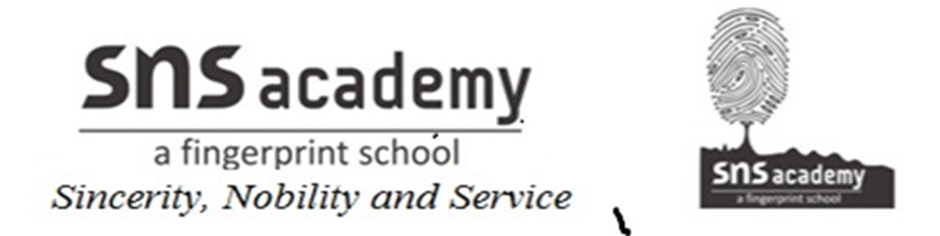 PERIODIC TEST – 2 ( 2022-2023 )Name: _____________                                                                  Subject: HindiGrade: VIII                                            Date:25.08.22Time: 2HrsSubject: Hindi                        (खण्ड – क)निम्नलिखित गद्यांश को पढ़कर पूछे गए प्रश्नों के उत्तर लिखिए : 5       15 अगस्त 1947 को एक भारत ने ब्रिटिश शासन से स्वतंत्रता प्राप्त की। तब से 15 अगस्त को हर साल बड़ी धूमधाम से स्वतंत्रता दिवस के रूप में मनाया जाता है। यह दिन इसीलिए अपने आप में महान है क्योंकि लंबे संघर्ष के बाद हमें आजादी मिली।स्वतंत्रता दिवस पूरे देश में हम सभी के लिए गर्व और खुशी का दिन है। देश की राजधानी दिल्ली में 15 अगस्त की रौनक देखते ही बनती है। सबेरे हजारों दिल्लीवासी लाल किले के मैदान में एकत्र होते हैं। हमारे प्रधानमंत्री लाल किले पर में राष्ट्रध्वज फहराते हैं और देशवासियों को स्वतंत्रता दिवस की बधाई देते हैं। विविध प्रांतों की राजधानियों में वहाँ के मुख्यमंत्रियों की उपस्थिति में स्वतंत्रता दिवस मनाया जाता है। इस दिन हमारे प्रथम प्रधानमंत्री पं. जवाहर लाल नेहरू ने राष्ट्रीय ध्वज फहराया पहली बार लाल किले पर। तभी से इस दिन को राष्ट्रीय पर्व के रूप में मनाया जाता है।स्वतंत्रता दिवस हमारा राष्ट्रीय पर्व है। इस दिन सार्वजनिक अवकाश रहता है। सुबह देशभर में जगह-जगह ध्वजवंदन के कार्यक्रम होते हैं। स्कूलों और कालेजों में तिरंगा फहराया जाता है। 'जन-गण-मन' की ध्वनि से वातावरण गूंज उठता है।( )( )( )( )( )                          (खण्ड – ख)निम्नलिखित शब्दों के लिंग बदलिए :         2(क)गायक            (ख)सुता (ग)शिक्षक            (घ)धनवान      निम्नलिखित शब्दों के वचन बदलिए :         2(क)महिला            (ख)टोपी(ग)अध्यापक          (घ)प्रजानिम्नलिखित मुहावरों के अर्थ लिखिए :        2(क)आग लगाना         (ख)उल्लू बनाना(ग)उँगली पर नचाना     (घ)आँखें खुलनामहत्वपूर्ण दिवस के नाम लिखें :(क)26 जनवरी           (ख)8 मार्च(ग)2 अक्टुबर               (घ)5 सितम्बर निम्नलिखित शब्दों के उल्टे अर्थ लिखिए :         2(क)जय              (ख)ईमानदार(ग)अंधकार           (घ)ज्ञान                        (खण्ड – ग)निम्नलिखित शब्दों के अंग्रेजी अर्थ लिखिए :            3(क)गणित             (ख)औपचारिक(ग)सार्वजनिक          (घ)गणितज्ञ(ङ)प्रतिभा             (च)गुणनफ़लनिम्नलिखित शब्दों के हिंदी अर्थ लिखिए :             3(क)Programme(ख)Cards(ग)Local(घ)Solve(ङ)Formal(च) Public10.इनके उपनाम लिखिए :                            3    (क)लता मंगेशकर           (ख)महात्मा गाँधी    (ग)बाल गंगाधर तिलक       (घ)लोकमान्य सरोजनी नायडु    (ङ)इंदिरा गाँधी              (च)पी टी उषा निम्नलिखित प्रश्नों के उत्तर लिखिए :              6       (क)शकुन्तला देवी की प्रतिभा का पता सबसे पहले किसे और कब              चला?         (ख) शकुन्तला देवी को मानव कैलकुलेटर नाम कब और कैसे मिला ?       (ग) शकुन्तला देवी द्वारा लिखी पुस्तकों के नाम लिखें |                      (खण्ड – घ)निम्नलिखित में से किसी एक पर अनुच्छेद लिखिए :    5           (क)अनुशासनपत्र लेखन :                    5 MARKS OBTAINED Total 40